Hankooks lastbilsdäck till byggfordon nu som originalutrustning på alla Scania-lastbilar Hankook, däcktillverkare i premiumsegmentet, levererar nu olika slitbanor i lastbilsdäcksserien SmartWork avsedd för byggfordon, till den svenska nyttofordonstillverkaren Scania som originalutrustning (OE, Original Equipment). Initialt levereras sju dimensioner för 22.5 och 24 tum, som fordonsparkägare och transportbolag kan beställa från de tre europeiska Scania-fabrikerna i Zwolle (Nederländerna), Södertälje (Sverige) och Anger (Frankrike). Den nya Scania XT-generationens byggfordon är en av de modeller som skall utrustas med Hankook-däck. Neu-Isenburg, Tyskland, 25 januari 2018 – Hankook, däcktillverkare i premiumsegmentet, levererar nu fem ytterligare däckslitbanor till alla Scania-modeller för användning på byggarbetsplatser, inkl. den nya XT-generationens byggfordon. Dessa är styraxeldäcken SmartWork AM06, SmartWork AM09 och SmartWork AM15+ samt drivaxelslitbanorna SmartWork DM06 och SmartWork DM09.  Nyttofordonstillverkaren ingår i Volkswagen-koncernen och är Hankooks senaste lastbilspartner inom OE. Hankooks OE-verksamhet med lastbilsdäck till Scania fokuserar på Europa och täcker in totalt 26 dimensioner i området 22.5 och 24 tum. Förutom lastbilsdäck för byggfordon levererar Hankook e-cube MAX till den svenska nyttofordonstillverkaren, ett däckprogram för fjärrtrafik, samt SmartFlex, ett åretruntdäck för medeldistanstrafik. Programmet har anpassats särskilt till europeiska förhållanden och presenterar både miljömässiga och ekonomiska fördelar.OE-samarbetet med Scania är Hankooks andra i Volkswagen-koncernen inom segmentet tunga nyttofordon; Hankook har levererat olika modeller till MAN Truck & Bus sedan 2015.Han-Jun Kim, chef för Hankook Tire Europe, kommenterar: “Vi ser fram emot att utöka vårt samarbete med Scania. Maximal hållbarhet är av yttersta vikt vid utformningen av däck till byggfordon; vår serie SmartWork övertygade Scanias ingenjörer fullständigt.”# # #Hankooks program med originalutrustningsdäck till Scania:* = under förberedelse# # #Om HankookHankook är en av världens fem största däckproducenter, sett till volym, och tillverkar innovativa radialdäck med topprestanda i premiumsegmentet för personbilar, SUV:ar, terrängbilar, lätta lastbilar, husbilar, lastbilar, bussar och bilsport (bana/rally).Hankook investerar löpande i forskning och utveckling för att alltid kunna erbjuda kunderna högsta kvalitet i kombination med teknologisk briljans. Vid företagets fem utvecklingscentra och åtta fabriker världen över utvecklas och produceras däck, som är speciellt anpassade för de regionala marknadernas krav och behov. I Europa sker däckutvecklingen för lokala marknader samt leverans av originalutrustning till ledande europeiska fordonstillverkare vid Hankooks teknikcentrum i Hannover, Tyskland. Tillverkning sker bl.a. i den ultramoderna Europa-fabriken i Rácalmás, Ungern, som invigdes år 2007 och som byggs ut löpande. Idag tillverkar de drygt 
3 000 anställda upp till 19 miljoner däck om året till personbilar, SUV:ar och lätta lastbilar.Hankooks Europa- och Tysklands-säte ligger i Neu-Isenburg i närheten av Frankfurt am Main. I Europa har Hankook ett antal filialer: Storbritannien, Frankrike, Italien, Spanien, Nederländerna, Ungern, Tjeckien, Ryssland, Turkiet, Sverige och Polen. Hankooks däck säljs direkt via regionala distributörer till ytterligare europeiska länder. Idag har företaget 22 000 anställda och levererar sina produkter till drygt 180 länder. Ledande fordonstillverkare förlitar sig på Hankook som originalutrustningsleverantör av däck. Runt 30% av den globala omsättningen hänför sig till Europa och OSS. Sedan 2016 är Hankook Tire representerat i ansedda Dow Jones Sustainability Index World (DJSI World).Mer information återfinns på www.hankooktire-mediacenter.com eller www.hankooktire.comSlitbanaDimensionLIMärkning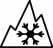 M+STillgäng-lighetAM09315/80R22.5156/150KD/B/W1 67dB-AM0913R22.5156/150KD/C/W1 68dB-DM09*315/80R22.5156/150KD/C/W1 70dBDM09*13R22.5156/150KD/C/W2 75dBAM15+*385/65R22.5158L (160K)C/C/W2 74dB-AM06325/95R24162/160KD/C/W1 72dB--DM06325/95R24162/160KD/C/W1 73dB-AL10+315/80R22.5156/150L (154/150M)B/B/W1 70dB--AL10+315/70R22.5156/150LB/B/W1 70dB--AL10+315/60R22.5154/148LC/B/W1 70dB--AL10+355/50R22.5156LC/B/W1 70dB--DL10+315/80R22.5156/150L (154/150M)C/C/W1 73dBDL10+315/70R22.5154/150LC/C/W1 73dBDL10+315/60R22.5152/148LC/C/W1 73dBAL10295/60R22.5150/147K(149/146L)C/C/W1 70dB--AL10295/80R22.5152/148M (154/149L)C/C/W1 70dB--AL10385/55R22.5158L (160K)B/C/W1 70dB--DL10295/80R22.5152/148MC/C/W2 75dB-DL10295/60R22.5150/147K (149/146L)D/C/W2 75dB-AH31295/80R22.5152/148MC/B/W1 73dBAH31315/70R22.5156/150LC/B/W1 67dBAH31315/80R22.5156/150LC/B/W1 73dBAH31385/65R22.5160KC/B/W1 69dBDH31295/80R22.5152/148MD/C/W2 75dBDH31315/70R22.5154/150LD/C/W2 75dBDH31315/80R22.5156/150LD/C/W2 75dBKontakt:Hankook Tire Sweden AB | Kanalvägen 12  | 194 61 Upplands-Väsby | SverigeKontakt:Hankook Tire Sweden AB | Kanalvägen 12  | 194 61 Upplands-Väsby | SverigeKontakt:Hankook Tire Sweden AB | Kanalvägen 12  | 194 61 Upplands-Väsby | SverigeKontakt:Hankook Tire Sweden AB | Kanalvägen 12  | 194 61 Upplands-Väsby | SverigeChristine SilfversparreMarknadscheftel.: +46 (0) 733 251 539christine.silfversparre@hankooktire.se